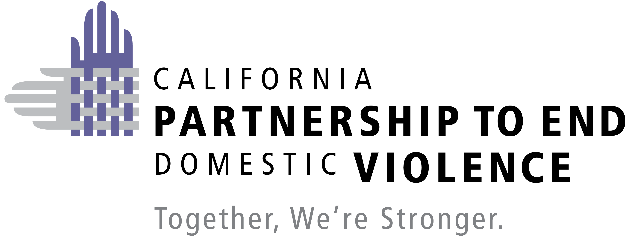 2021 Sample Proclamation for Teen Dating Violence Awareness and Prevention Month A proclamation from your local government can be a great way to raise awareness and educate your local school board members, city council members or other elected officials about the importance of addressing teen dating violence. It also provides them with an opportunity to show your support. If you’ve never worked with your local government on a proclamation before, don’t worry, it’s easy to get started! You can reach out to your local elected official either by phone or email, and explain to them:who you are and what you do;that February is Teen Dating Violence Awareness and Prevention Month;some brief information about the prevalence of adolescent dating abuse and the great work of local domestic violence programs; andthat you are hoping they will introduce a resolution recognizing the month.You can share the template proclamation below, making it even easier for them to create one.

You can also attend your local city council or school board meeting in January to inform them that Teen Dating Violence Awareness and Prevention Month is coming up soon, encourage them to formally recognize the month and join in your awareness activities. Be sure to bring information about awareness events happening in the community! During February, you can attend the meeting to receive the proclamation and share more information about Teen Dating Violence Awareness and Prevention Month activities.
➜ Access the proclamation on the next page. _______  Resolution No. __________ Resolution No. ____—Relative to Teen DatingViolence Awareness and Prevention Month.Summary ____. Teen Dating Violence Awareness and Prevention Month. This measure would designate the month of February 2021 as Teen Dating Violence Awareness and Prevention Month, and would encourage all Californians to observe Teen Dating Violence Awareness and Prevention Month with appropriate programs and activities that promote healthy teen relationships and raise awareness about teen dating violence in their communities.WHEREAS, Teen dating violence, also known as dating abuse, is a serious and growing problem throughout California; and WHEREAS, Teen dating violence intervention and prevention programs can help to ensure a positive school climate and safe learning environment for all youth ages 12 to 24; andWHEREAS, Education and outreach programs to community members address warning signs of teen dating violence among youth before behaviors escalate, and protect the safety of targeted youth; andWHEREAS, Consistent with the Center for Disease Control and Prevention’s recommendations for a comprehensive primary prevention program, multiple strategies are required such as teaching safe and healthy relationship skills, engaging influential adults and peers, disrupting the developmental pathways toward partner violence, creating protective environments, strengthening economic supports for families, and supporting survivors to increase safety and lessen harm; and WHEREAS, Each year, an estimated 1 in 10 high school students is physically hurt on purpose by a dating partner; and WHEREAS, According to the Center for Disease Control and Prevention, Dating Matters: Strategies to Promote Healthy Teen Relationships, 1 in 3 adolescents report verbal, emotional, physical, or sexual dating abuse each year; and WHEREAS, more than 40% of Native children experience two or more acts of violence by the age of 18; andWHEREAS, According to the American Psychological Association, one in three teens ages 14 to 20 have experienced dating abuse and about the same number say they have committed dating abuse themselves; and WHEREAS, According to the Center for Disease Control and Prevention, 1 in 11 female teens and 1 in 15 male teens reported experiencing physical violence in the last year; and WHEREAS, According to the Center for Disease Control and Prevention, 1 in 9 female teens and 1 in 36 male teens reported experiencing sexual dating violence in the last year; and WHEREAS, 43% of LGB teens reported experiencing physical dating violence, compared to 29% of heterosexual youth; and WHEREAS, 59% of LGB teens reported emotional abuse, compared to 46% of heterosexual youth; and WHEREAS, 50% of Transgender youth reported experiencing sexual violence at some point in their lives; and WHEREAS, Teen dating violence has been linked to other forms of violence and aggression against peers, including bullying, sexual harassment, sexual violence, and physical violence; and WHEREAS, Survivors of teen dating violence have increased risk for truancy, dropout, teen pregnancy, suicide, having eating disorders, and engaging in other harmful behaviors such as use of alcohol, tobacco, and  other drugs; and WHEREAS, Nearly half of students who experience dating violence have reported that some of the abuse took place on school grounds; and — 2 — WHEREAS, Survivors of teen dating violence are also at increased risk for carrying a weapon to school, being threatened or injured with a weapon at school, and damaging school property; and WHEREAS, Youth who are survivors in high school are at higher risk for victimization during college, and adolescent perpetrators of dating violence are more likely to abuse their intimate partners as adults; andWHEREAS, The establishment of Teen Dating Violence Awareness and Prevention Month will benefit schools, communities, families, and all youth; now, therefore, be it Resolved by ______________[city/county/school district], That the Legislature proclaims the month of February 2021 as Teen Dating Violence Awareness and Prevention Month, and supports communities to empower teens to develop healthy and violence-free relationships throughout their lives; and be it further Resolved, That ______________[city/county/school district] calls upon the people of _____________[city/county/school district], including schools, community groups, families, and youth to observe Teen Dating Violence Awareness and Prevention Month with programs and activities that raise awareness about the dynamics of teen dating violence and support youth in learning the skills to have safe and healthy relationships. 